Samuel I. Templeton1898 – August 17, 1970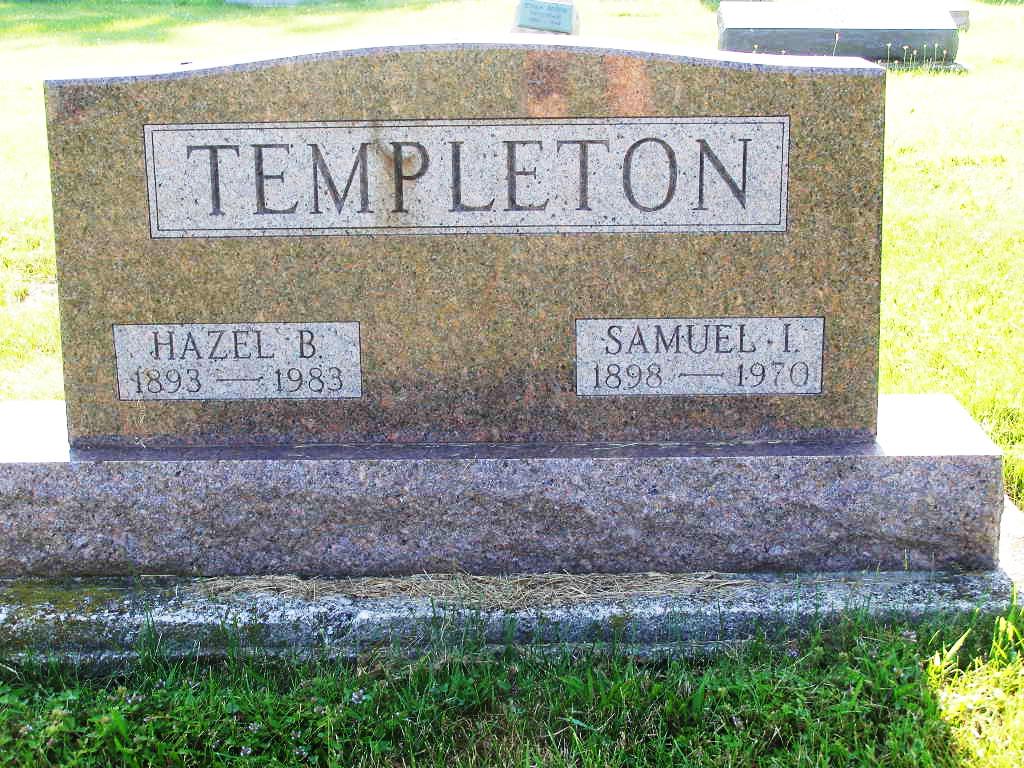 Photo by Shaunda BedwellSamuel I. Templeton
Death: August 17, 1970 Burial: August 20, 1970 Buried: Lot 197, Original PlattHuntington –   Admitted August 3, Samuel I. Templeton, 71, died at 10:40 am Monday in the Huntington County Hospital. The wife, formerly Hazel Shaefer; two sons, one stepson, eight grandchildren, two sisters survive.   Calling after 7 pm Tuesday at the Bailey Mortuary. Services there at 2 pm Thursday.Berne (IN) Library Heritage Room MRE Obits 1969 - 1972Transcribed by Jim Cox